 SOHAIL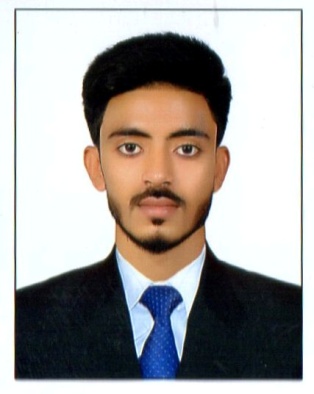 C/o-CONTACT + 971 503718643Email: sohail.342176@2freemail.com Dubai UAEPROFESSIONAL OBJECTIVE:To work wholeheartedly for the progress of organization, I offer my skills and experience to achieve organizational excellence for improved profitability. To perform the assigned duties with the best spirit of services and cooperation with colleagues.PROFESSIONAL BIOGRAPHY:Organization:       Amazon LogisticsServices		                          (India)Position:                Computer AdministratorPeriod:                    February 2014 to January 2016 (2y-0m-0d)JOB RESPONSIBILITIES:Worked as receiving return orders (customer cancel).Check Quality of each item..Investigating inventory shortages and discrepancies.Worked as receiving Shipments.Manage all items category wise.Check Quality of each item.Label items according to Shipments.Compile reports on various aspects of changes in production.Investigating inventory shortages and discrepancies.Transfer of new items from receiving to inventory storage.PROFESSIONAL BIOGRAPHY: Organization:       Global Tree ConsultantPosition:                Data Entry Operator & Office AssistantPeriod:                    January 2013 to February 2014 (1y-0m-0d)JOB RESPONSIBILITIES:Office Management, Maintenance of Files.Preparation & Maintain of Office routine correspondence.Memorandum, Purchasing/Distribution of Stationary & Update of Stock file.Dispatch Letter & Received Letter Register. Preparation & Maintain of office records including leave & attendance. Finance records, telephone & electricity bills, and Vehicle log books. Support to the senior & Junior Staff in any matter, Fax & Photocopier Machine Operating.Hardware & Software (MS. Office Professional, Preparation of Bills & financing work in Excel & Presentation in Power Point, & Internet mailing, browsing, downloading uploading).QUALIFICATION:Bachelor of Technology in ECE(BhaudinZikaria University Multan)Higher Secondary Education(Board of Intermediate Education))Secondary Education (Metric)(Board of Secondary Education)COMPUTER & IT SKILLS:MS Office & MS Excel and Internet tollsLANGUAGES KNOWN:EnglishUrdu HindiPERSONAL DETAILS:D.O.B           		: 15-11-1993Marital Status    	: SingleNationality         		:IndianReligion			: IslamVisa Status 		 : Visit Visa DECLARATION:I, SOHAIL solemnly declare that the above particulars are true and correct to the best of my knowledge and belief.